小学语文测试2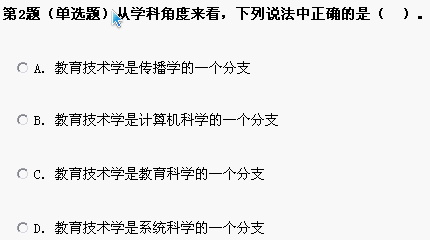 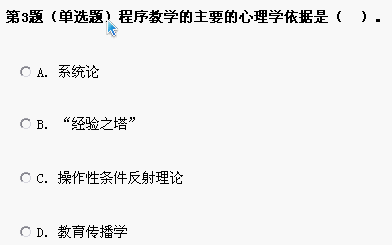 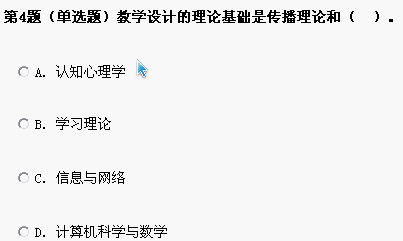 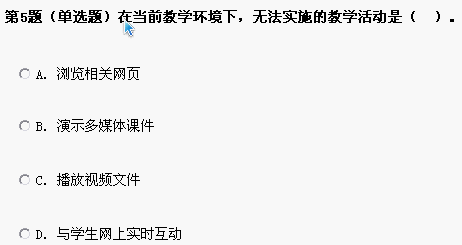 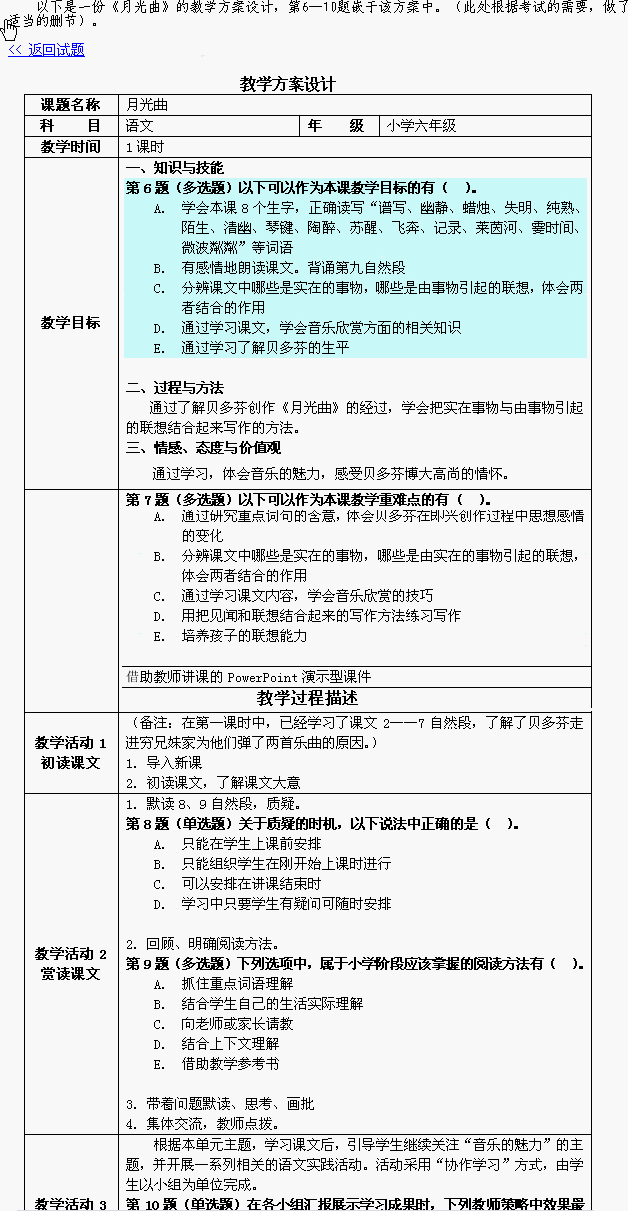 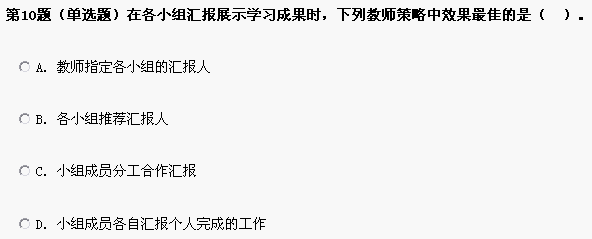 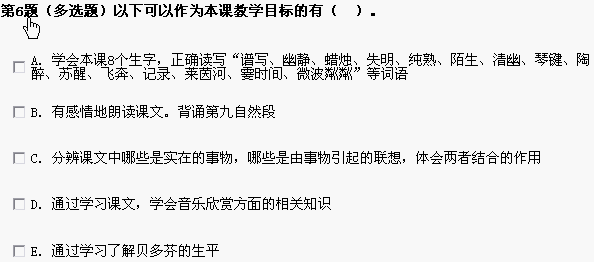 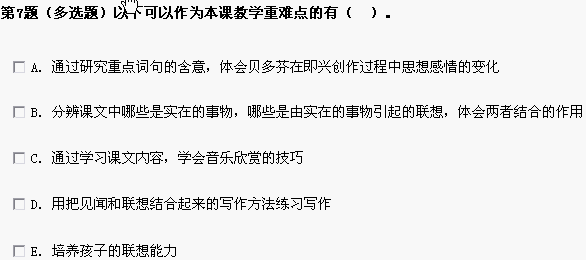 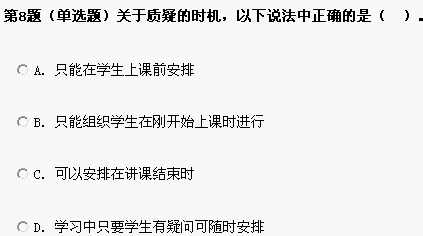 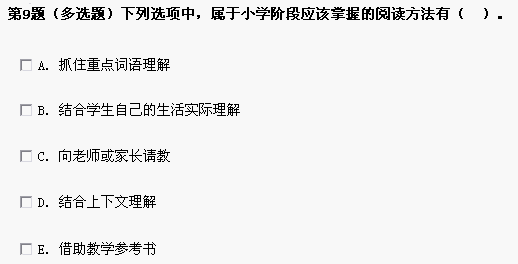 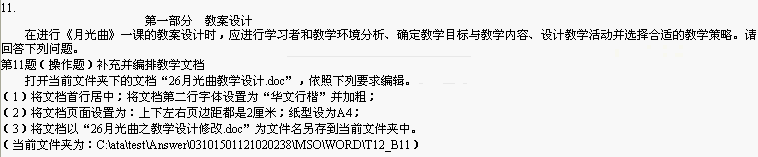 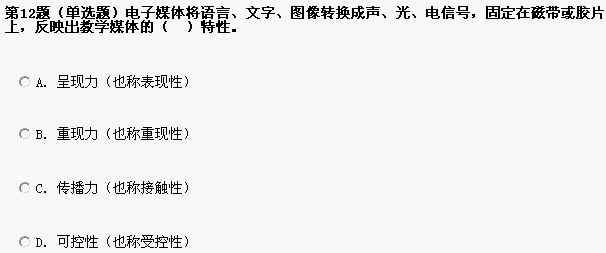 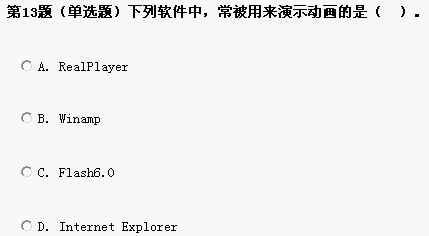 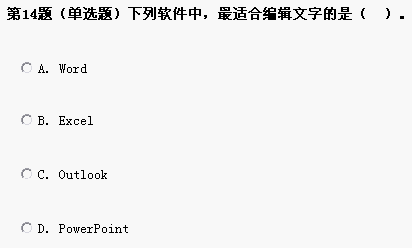 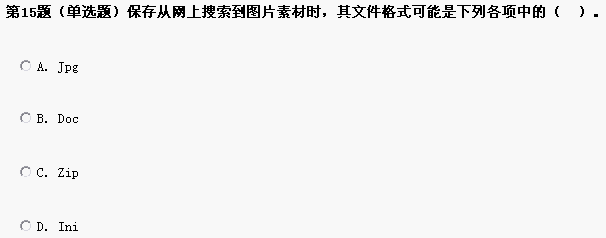 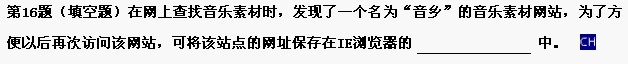 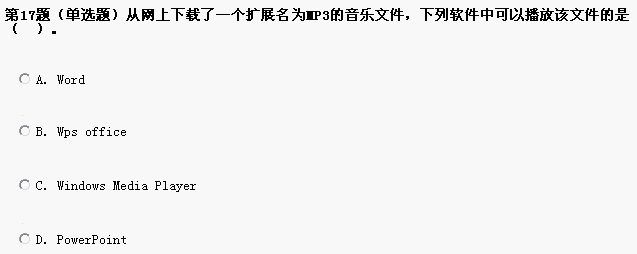 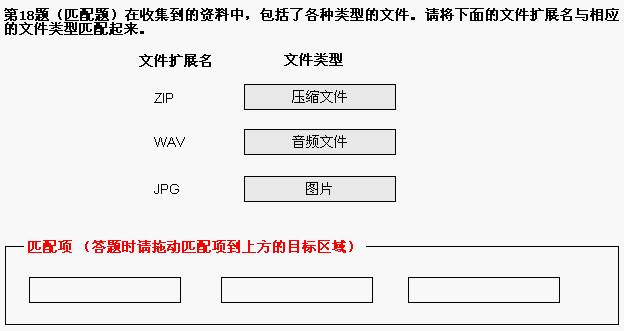 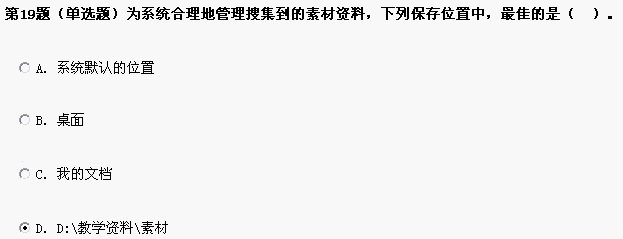 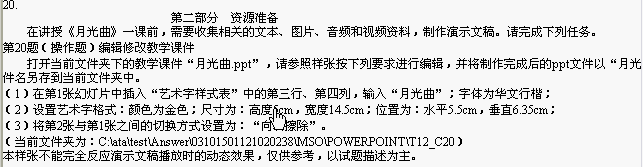 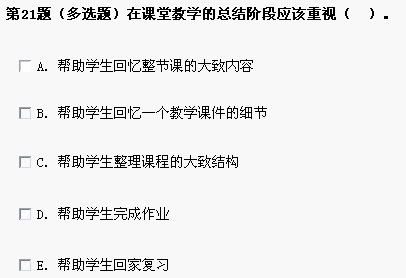 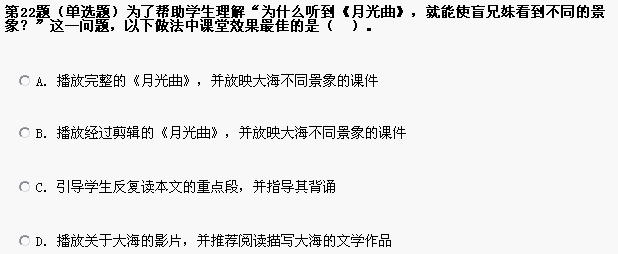 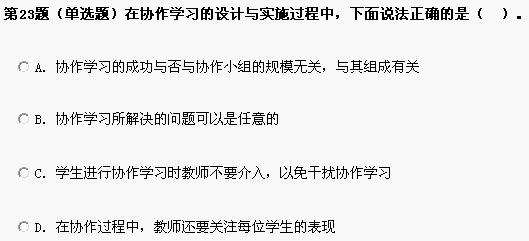 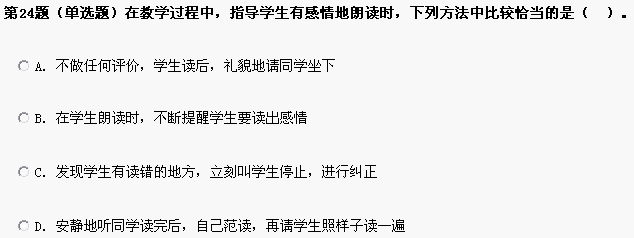 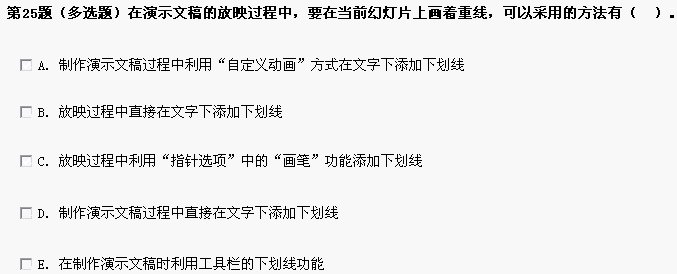 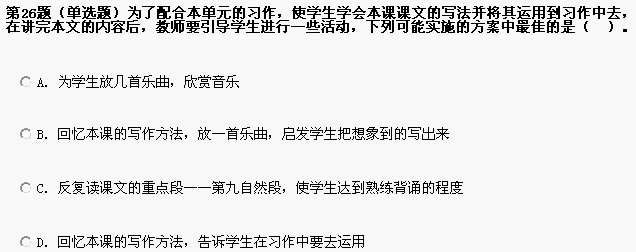 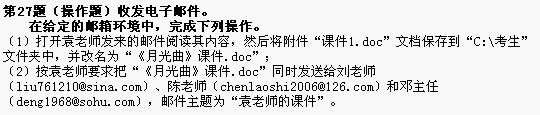 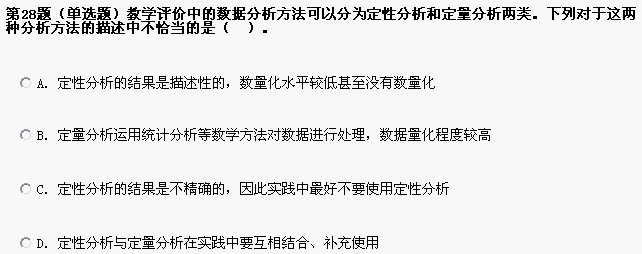 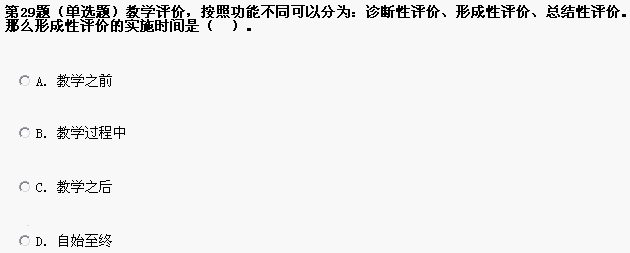 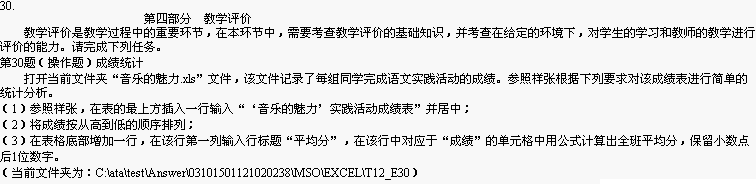 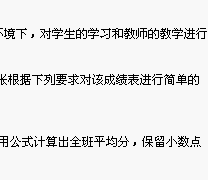 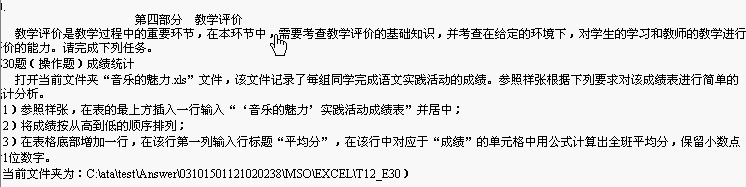 